УТВЕРЖДЕНО Правлением Союза (Протокол №17 от 19.12.2017 г.)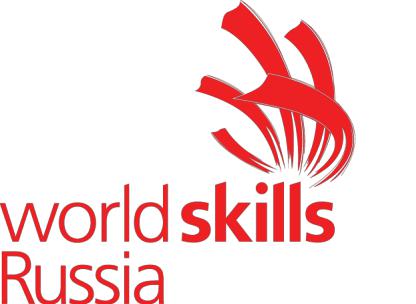 ОДОБРЕНОРешением Экспертного совета при Союзе «Агентство развития профессиональных сообществ и рабочих кадров «Молодые профессионалы(Ворлдскиллс Россия)»(Протокол № 43/12 от 15.12.2017 г.)ИНСТРУКЦИЯ ПО ОХРАНЕ ТРУДА И ТЕХНИКЕБЕЗОПАСНОСТИДЛЯ ПРОВЕДЕНИЯ ДЕМОНСТРАЦИОННОГО ЭКЗАМЕНАПО СТАНДАРТАМ ВОРЛДСКИЛЛС РОССИЯПО КОМПЕТЕНЦИИ«АДМИНИСТРИРОВАНИЕ ОТЕЛЯ»Общие требования охраны труда.К выполнению конкурсного задания по Администрированию отеля под руководством Экспертов Компетенции «Администрирование отеля»Демонстрационного Экзамена по стандартам Ворлдскиллс Россия 2017 допускаются участники, прошедшие инструктаж по охране труда и не имеющие противопоказаний по состоянию здоровья.Участник должен:выполнять только ту работу, которая определена ему Экспертом;поддерживать порядок на своем рабочем месте;быть внимательным во время работы, не отвлекаться и не отвлекать других;не допускать нарушений требований безопасности труда и правил пожарной безопасности;извещать   непосредственно   Эксперта   о   любой   ситуации,угрожающей жизни и здоровью людей.Студент обязан соблюдать правила охраны труда для обеспечения защиты от воздействия опасных и вредных факторов, связанных с характером работы, включая:статические перегрузки;повышенные зрительные нагрузки при длительной работе на компьютере;биологические факторы (пониженная ионизация воздуха, плохое проветривание, пониженная влажность, повышенная температура).В соответствии с действующим законодательством Участники должны соблюдать правила поведения, расписание и график проведения конкурсного задания, установленные режимы труда и отдыха.При выполнении конкурсного задания по администрированию отеля на рабочем месте должна применяться следующая одежда:для  мужчин:  темный  костюм,  рубашка  с  длинными  рукавами, галстук, ремень, носки темные, начищенные темные туфли, идентификационная информация участника на груди, короткие и чистые ногти, короткие волосы;для женщин: темный костюм с брюками или юбкой, рубашка с длинными рукавами, шарф, прозрачные колготки или чулки, темные начищенные туфли, идентификационная информация участника на груди.Ногти короткие, волосы (до подбородка) или собранные в пучок, светлый макияж, серьги маленькие, без колец (кроме обручального кольца) и ожерелий.В процессе работы Участники должны соблюдать правила ношения спецодежды, соблюдать правила личной гигиены, мыть руки после пользования туалета, содержать рабочее место в чистоте.В помещении для выполнения заданий по администрированию отеля должна быть медицинская аптечка с набором необходимых медикаментов. В аптечке должны быть опись медикаментов и инструкция по оказанию первой помощи пострадавшим.Участники обязаны соблюдать правила пожарной безопасности,знать места расположения первичных средств пожаротушения. Помещение для проведения конкурсных заданий снабжается порошковыми или углекислотными огнетушителями.При несчастном случае пострадавший или очевидец несчастного случая обязан немедленно сообщить о случившемся Экспертам. При неисправности оборудования или инструмента - прекратить работу и сообщить об этом Экспертам.Ответственность за несчастные случаи, происшедшие в помещении для проведения конкурсного задания, несут лица, как непосредственно нарушившие правила безопасной работы на рабочем месте, так и лица административно-технического персонала, которые не обеспечили: выполнение организационно-технических мероприятий, предотвращающих возможность возникновения несчастных случаев;соответствие рабочего места требованиям охраны труда.11. Участники, допустившие невыполнение или нарушение инструкции по охране труда, привлекаются к ответственности в соответствии с Регламентом Национального экзамена WorldSkills Russia.2.Требования охраны труда перед началом работыПеред началом работы Участники должны выполнить следующее:2.1.Тщательно проветрить помещение с персональным компьютером и другой оргтехникой, убедиться, что микроклимат в помещении находится в допустимых пределах: температура воздуха в холодный период года - 22 - 24°С, в теплый период года - 23 - 25° С, относительная влажность воздуха— 40 - 60%.2.2. Внимательно изучить содержание и порядок проведения практического конкурсного задания, а также приемы его выполнения.2.3. Осмотреть и привести в порядок рабочее место, убрать посторонние предметы, мешающие работе, привести в порядок одежду.2.4. Экран видеомонитора должен находиться от глаз пользователя во время работы, на расстоянии 600-700мм.2.5. Включить видеомониторы и другую оргтехнику, проверить стабильность и четкость изображения на экранах.2.6. Обо всех обнаруженных неисправностях оборудования, электропроводки и других неполадках сообщить своему преподавателю и приступить к работе только после устранения неисправностей.Требования охраны труда во время работы.При работе с персональным компьютером и другой оргтехникой значения визуальных параметров должны находиться в пределах оптимального диапазона.3.1. Изображение на экранах видеомониторов должно быть стабильным, ясным и предельно четким, не иметь мерцаний символов и фона, на экранах не должно быть бликов и отражений светильников, окон и окружающих предметов.3.2. Суммарное время непосредственной работы с персональным компьютером и другой оргтехникой в течение рабочего дня должно быть не более 6 часов.3.3. Продолжительность непрерывной работы с персональным компьютером и другой оргтехникой без регламентированного перерыва не должна превышать 2-х часов. Через каждый час работы следует делать регламентированный перерыв продолжительностью 15 мин.3.4. Во избежание поражения током запрещается:прикасаться к задней панели персонального компьютера и другой оргтехники, монитора при включенном питании;допускать попадания влаги на поверхность монитора, рабочую поверхность клавиатуры, дисководов, принтеров и других устройств;производить самостоятельно вскрытие и ремонт оборудования;3.4. Включение и выключение компьютера должно проводиться в соответствии с требованиями инструкции по эксплуатации.3.5. Не устанавливать неизвестные системы паролирования и самостоятельно не проводить переформатирование диска.Требования охраны труда в аварийных ситуациях.4.1. При обнаружении неисправности в работе электрических устройств, находящихся под напряжением (повышенном их нагреве, появления искрения, запаха гари, задымления и т.д.), Участнику следует немедленно отключить источник электропитания и сообщить о случившемся Экспертам. Работу продолжать только после устранения возникшей неисправности.4.2.	В случае возникновения у пользователя зрительного дискомфортаи других неблагоприятных субъективных ощущений следует ограничить время работы с персональным компьютером и другой оргтехникой, провести коррекцию длительности перерывов для отдыха или провести смену деятельности на другую, не связанную с использованием персонального компьютера и другой оргтехники.4.3. При поражении пользователя электрическим током немедленно отключить электросеть, оказать первую помощь пострадавшему, при необходимости отправить его в ближайшее лечебное учреждение.4.4. При несчастном случае или внезапном заболевании необходимо в первую очередь отключить питание электроустановки, сообщить о случившемся Экспертам, которые должны принять мероприятия по оказанию первой помощи пострадавшим, вызвать скорую медицинскую помощь, при необходимости отправить пострадавшего в ближайшее лечебное учреждение.Требования охраны труда по окончании работ.После окончания работ каждый Участник обязан:5.1. Отключить электрические приборы и устройства от источника питания.5.2. Привести в порядок рабочее место.